UNIVERSIDADE DE SÃO PAULOFaculdade de Filosofia, Ciências e Letras de Ribeirão PretoDepartamento de Educação, Informação e ComunicaçãoCARTOGRAFIA ESCOLARDocente responsável: Profa. Dra. Andréa Coelho LastóriaPARTE IMAPA DO CORPO (ou MAPA do EU): Materiais sugeridos: papel pardo (2 metros), canetas coloridas, giz de cera, lápis de cor, borracha, lápis grafite, cola, botões, lantejoulas, papel colorido e retalhos de tecidos variados, etc.Como esta atividade precisa ser em dupla, ela é OPCIONAL. Se você tiver oportunidade de fazer, poderá fotografar e enviar para que possamos retomar numa discussão posterior Uma pessoa deita sobre o papel pardo disposto no chão e a outra pessoa faz o contorno com lápis grafite. Depois, a partir desse contorno, cada um deve “representar” o seu próprio corpo, colocando seus atributos, suas características pessoais, subjetivas etc. Assim, é possível (se desejar) colocar “enfeites” ou marcas (colar, brinco, pulseira, relógios, tatuagens) etc. Colocar título e fazer uma legenda para especificar as partes do corpo ou do EU. PARTE IIAcessar o Atlas Escolar do IBGE: https://atlasescolar.ibge.gov.br/conceitos-gerais/o-que-e-um-atlas-geografico.html“Navegar” pelo atlas. Clicar em Conceitos Gerais e depois em O que é Cartografia? Ler o texto e assistir o desenho.Clicar em convenções cartográficas e responder: Existe diferença entre uma capital, cidade, uma aldeia indígena? Qual? Desenhe. Existe diferença entre aeroporto doméstico, aeroporto internacional e porto? Desenhe.Existe diferença entre autoestrada e via férrea? Desenhe.Clicar em História da Cartografia. Ler o texto sobre a origem. Responda: Os mapas existem desde antes da escrita? Justifique.Depois, clicar em O Mundo Clássico e responder: Quem é considerado o autor do primeiro Atlas universal? Por que seu trabalho foi importante? Clicar em A Idade Média. Ler e responder: O que aconteceu na Idade Média com a Cartografia?Clicar em A era dos descobrimentos. Ler e responder: Quem foi Mercator? Por que os mapas eram privilégios da elite?Desenhe uma representação da Terra e insira a linha do equador, as linhas dos trópicos (de Câncer e Capricórnio), os círculos polares (ártico e antártico) e o meridiano principal. Use canetas ou lápis colorido para diferenciar as regiões polares, das regiões temperadas e tropicais da Terra. Você consegue localizar os países da América do Sul, no mapa a seguir? Localize os oceanos (Atlântico, Pacífico e Glacial Antártico). Pinte cada país de uma cor diferente e faça uma legenda. Divida os países, conforme um critério que desejar (conforme língua oficial ou países que não possuem saída para o mar, ou países que fazem fronteira com o Brasil, ou países que envolvem o aquífero Guarani etc.) e faça uma legenda e atribua um título.  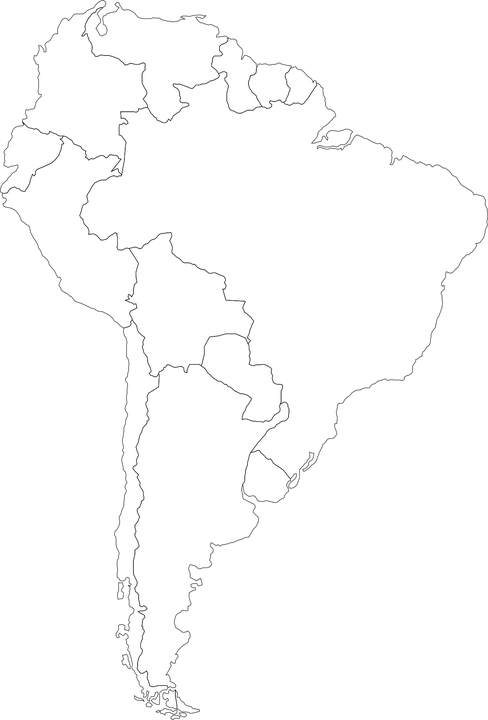 